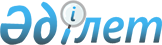 Коммуналдық меншік объектілерінің тізбелерін бекіту туралы
					
			Күшін жойған
			
			
		
					Атырау облыстық әкімиятының 2008 жылғы 6 ақпандағы № 39 қаулысы.
Атырау облыстық Әділет департаментінде 2008 жылғы 18 наурызда № 2525 тіркелді. Күші жойылды - Атырау облысы әкімдігінің 2014 жылғы 30 қаңтардағы № 26 қаулысымен      Ескерту. Күші жойылды - Атырау облысы әкімдігінің 30.01.2014 № 26 қаулысымен.



      Қазақстан Республикасының 2001 жылғы 23 қаңтардағы № 148-ІІ "Қазақстан Республикасындағы жергілікті мемлекеттік басқару туралы"Заңының 27-бабына сәйкес және Қазақстан Республикасы Үкіметінің 2006 жылғы 30 маусымдағы № 620 қаулысымен бекітілген мемлекеттік активтерді басқарудың 2006-2008 жылдарға арналған бағдарламасын іске асыру жөніндегі іс-шаралар жоспарының 1.16-тармағын орындау мақсатында облысы әкімияты ҚАУЛЫ ЕТЕДІ: 



      1. Қоса беріліп отырған: 

      1) жалпы мемлекеттік міндетті орындау үшін қажетті коммуналдық мемлекеттік кәсіпорындар мен қатысу үлестері мемлекетке тиесілі жауапкершілігі шектеулі серіктестіктердің тізбесі;  

      2) бәсекелестік ортаға, оның ішінде әлеуметтік кәсіпкерлік корпорацияларға (ӘКК) берілуге жататын, акциялары және қатысу үлестері мемлекетке тиесілі коммуналдық мемлекеттік кәсіпорындардың, акционерлік қоғамдар мен жауапкершілігі шектеулі серіктестіктердің тізбесі бекітілсін.



      2. Атырау облысы әкімиятының 2007 жылғы 21 мамырдағы № 140 "Коммуналдық меншік объектілерінің тізбелерін бекіту туралы" қаулысы жойылсын.



      3. Осы қаулының орындалуын бақылау облыс әкімінің орынбасары Ж.Ә. Әкімжановқа жүктелсін.



      4. Осы қаулы алғаш рет ресми жарияланған күнінен бастап он күнтізбелік күн өткеннен кейін қолданысқа енгізіледі.       Облыс әкімі                               Б. Рысқалиев

Облыс әкімиятының    

2008 жылғы 6 ақпандағы  

N 39 қаулысымен бекітілген  Жалпы мемлекеттік міндетті орындау үшін қажетті коммуналдық мемлекеттік кәсіпорындар мен қатысу үлестері мемлекетке тиесілі жауапкершілігі шектеулі серіктестіктердің тізбесі
					© 2012. Қазақстан Республикасы Әділет министрлігінің «Қазақстан Республикасының Заңнама және құқықтық ақпарат институты» ШЖҚ РМК
				Кәсіпорынның атауыҚызметтің негізгі түріЖауапкершілігі шектеулі серіктестіктер (ЖШС)Жауапкершілігі шектеулі серіктестіктер (ЖШС)Жауапкершілігі шектеулі серіктестіктер (ЖШС)1 "АТЫРАУ АГРОСЕРВИС" ЖШСТауар өндірушілерді ауыл 

шаруашылығы техникаларымен, тұқымменен, жанар-жағармай 

материалдарымен қамтамасыз 

етуКоммуналдық мемлекеттік кәсіпорындар (КМК)Коммуналдық мемлекеттік кәсіпорындар (КМК)Коммуналдық мемлекеттік кәсіпорындар (КМК)1 "АТЫРАУ ОБЛЫСТЫҚ МЕДИЦИНАЛЫҚ 

АҚПАРАТТЫҚ ТАЛДАУ ОРТАЛЫҒЫ" КМКМедициналық статистикалық мәліметтерді жинауды, өңдеуді және талдауды ұйымдастыру2 "ОБЛТРАНСГАЗ" КМКТұрғын үй, коммуналдық-тұрмыстық және өнеркәсіп объектілерінің газдандыру жүйелерін жөндеу және пайдалану3 "АТЫРАУ-АҚПАРАТ" КМКМерзімді баспасөз басылымдарын, газеттерін,журналдарын дайындау және шығару4 "МЕМЛЕКЕТТІК ҚЫЗМЕТШІЛЕРДІҢ БІЛІКТІЛІГІН АРТТЫРУ ЖӘНЕ 

ҚАЙТА ДАЯРЛАУ АЙМАҚТЫҚ ОРТАЛЫҒЫ" КМКЖергілікті және аумақтық 

басқару органдарының мемлекеттік қызметшілерінің біліктігін арттыру мен қайта даярлауды ұйымдастыру және жүргізу5 "ОБЛТАСЖОЛ" Жергілікті автокөлік жолдарын салу, жаңғырту және пайдалану6 "АҚПАРАТТЫҚ ЖҮЙЕЛЕР МЕН 

ТЕХНОЛОГИЯЛАР ОРТАЛЫҒЫ" КМК Байланыс және коммуникация саласында шаруашылық қызметті жүзеге асыруКоммуналдық мемлекеттік қазыналық кәсіпорындар (КМҚК)Коммуналдық мемлекеттік қазыналық кәсіпорындар (КМҚК)Коммуналдық мемлекеттік қазыналық кәсіпорындар (КМҚК)1 "АТЫРАУ ОБЛЫСЫ ӘКІМІ АППАРАТЫНЫҢ ШАРУАШЫЛЫҚ БАСҚАРМАСЫ" КМҚКМемлекеттік басқару 

органдарына көмекші қызмет 

ұсыну2 "АТЫРАУ ҚАЛАСЫ ӘКІМІ АППАРАТЫНЫҢ ШАРУАШЫЛЫҚ БАСҚАРМАСЫ" КМҚКМемлекеттік басқару органдарына көмекші қызмет ұсыну3 "ҚҰРМАНҒАЗЫ АУДАНЫ ӘКІМІ АППАРАТЫНЫҢ ШАРУАШЫЛЫҚ БАСҚАРМАСЫ" КМҚК Мемлекеттік басқару органдарына көмекші қызмет ұсыну4 "N№3 АТЫРАУ ҚАЛАЛЫҚ БАСТАПҚЫ МЕДИЦИНАЛЫҚ-САНИТАРЛЫҚ КӨМЕК ОРТАЛЫҒЫ" КМҚКМемлекеттік басқару органдарына көмекші қызмет ұсыну5 "АҚЖАР ДӘРІГЕРЛІК АМБУЛАТОРИЯСЫ" КМҚКДенсаулық сақтау саласындағы қызмет6 "ЖҰМЫСКЕР ДӘРІГЕРЛІК АМБУЛАТОРИЯСЫ" КМҚКДенсаулық сақтау саласындағы қызмет7 "ДАМБЫ БАСТАПҚЫ МЕДИЦИНАЛЫҚ 

-САНИТАРЛЫҚ КӨМЕК ОРТАЛЫҒЫ" 

КМҚК Денсаулық сақтау саласындағы қызмет8 "АТЫРАУ ОБЛЫСТЫҚ ЖҰҚПАЛЫ АУРУХАНАСЫ" КМҚКДенсаулық сақтау саласындағы қызмет9 "КУЛАГИН СЕЛОЛЫҚ УЧАСТКЕЛІК 

АУРУХАНАСЫ" КМҚКДенсаулық сақтау саласындағы қызмет10 "КӨКТОҒАЙ СЕЛОЛЫҚ УЧАСКЕЛІК 

АУРУХАНАСЫ" КМҚК Денсаулық сақтау саласындағы қызмет 11 "ИНДЕР АУДАНДЫҚ ОРТАЛЫҚ АУРУХАНАСЫ" КМҚК Денсаулық сақтау саласындағы қызмет12 "ИНДЕР АУДАНДЫҚ ЕМХАНАСЫ"

КМҚКДенсаулық сақтау саласындағы қызмет13 "МАХАМБЕТ АУДАНДЫҚ ЕМХАНАСЫ" КМҚК Денсаулық сақтау саласындағы қызмет 14 "ОРТАҚШЫЛ СЕЛОЛЫҚ УЧАСКЕЛІК 

АУРУХАНАСЫ" КМҚК Денсаулық сақтау саласындағы қызмет 15 "НОВОБОГАТ СЕЛОЛЫҚ 

УЧАСКЕЛІК АУРУХАНАСЫ" КМҚК Денсаулық сақтау саласындағы қызмет 16 "ИСАТАЙ АУДАНДЫҚ ОРТАЛЫҚ 

АУРУХАНАСЫ" КМҚК Денсаулық сақтау саласындағы қызмет17 "ИСАТАЙ АУДАНДЫҚ ЕМХАНАСЫ" 

КМҚК Денсаулық сақтау саласындағы қызмет18 "ДОССОР ЕМХАНАСЫ" КМҚК Денсаулық сақтау саласындағы қызмет19 "МАҚАТ АУДАНДЫҚ ЕМХАНАСЫ" 

КМҚК Денсаулық сақтау саласындағы қызмет 20 "МАХАМБЕТ АУДАНДЫҚ ОРТАЛЫҚ 

АУРУХАНАСЫ" КМҚКДенсаулық сақтау саласындағы қызмет 21 "ДОССОР АУДАНДЫҚ 

АУРУХАНАСЫ" КМҚК Денсаулық сақтау 

саласындағы қызмет 22 "МАҚАТ АУДАНДЫҚ ОРТАЛЫҚ 

АУРУХАНАСЫ" КМҚК Денсаулық сақтау саласындағы қызмет23 "ГЕОЛОГ БАСТАПҚЫ МЕДИЦИНАЛЫҚ -САНИТАРЛЫҚ КӨМЕК ОРТАЛЫҒЫ" КМҚК Денсаулық сақтау саласындағы қызмет24 "1 АТЫРАУ ҚАЛАЛЫҚ БАСТАПҚЫ 

МЕДИЦИНАЛЫҚ-САНИТАРЛЫҚ 

КӨМЕК ОРТАЛЫҒЫ"КМҚКДенсаулық сақтау саласындағы қызмет 25 "3 АТЫРАУ ҚАЛАЛЫҚ ЕМХАНАСЫ" 

КМҚК Денсаулық сақтау саласындағы қызмет 26 "АТЫРАУ ОБЛЫСТЫҚ САЛАУАТТЫ 

ӨМІР САЛТЫН ҚАЛЫПТАСТЫРУ" КМҚКДенсаулық сақтау саласындағы қызмет27 "ОБЛЫСТЫҚ ПАТАЛОГО- 

АНАТОМИЯЛЫҚ БЮРОСЫ" КМҚК Денсаулық сақтау саласындағы қызмет 28 "АТЫРАУ ОБЛЫСТЫҚ НАРКОЛОГИЯ 

ЛЫҚ ДИСПАНСЕРІ" КМҚК Денсаулық сақтау 

саласындағы қызмет 29 ЕРКІНҚАЛА ДӘРІГЕРЛІК АМБУЛАТОРИЯСЫ" КМҚК Денсаулық сақтау 

саласындағы қызмет 30 "2 АТЫРАУ ҚАЛАЛЫҚ БАСТАПҚЫ 

МЕДИЦИНАЛЫҚ-САНИТАРЛЫҚ КӨМЕК ОРТАЛЫҒЫ" КМҚКДенсаулық сақтау 

саласындағы қызмет 31 "АТЫРАУ ОБЛЫСТЫҚ-ВЕНЕРИО 

ЛОГИЯЛЫҚ ДИСПАНСЕРІ" КМҚК Денсаулық сақтау 

саласындағы қызмет 32 "2 АТЫРАУ ҚАЛАЛЫҚ ЕМХАНАСЫ" 

КМҚК Денсаулық сақтау 

саласындағы қызмет 33 "АТЫРАУ МЕДИЦИНАЛЫҚ КОЛЛЕДЖІ" КМҚК Кәсіптік орта білім беру 34 "АТЫРАУ ОБЛЫСТЫҚ АУРУХАНАСЫ" 

КМҚК Денсаулық сақтау 

саласындағы қызмет 35 "АТЫРАУ ОБЛЫСТЫҚ ПЕРЗЕНХАНАСЫ" КМҚК Денсаулық сақтау 

саласындағы қызмет 36 "АТЫРАУ ОБЛЫСТЫҚ БАЛАЛАР 

АУРУХАНАСЫ" КМҚК Денсаулық сақтау 

саласындағы қызмет 37"АТЫРАУ ҚАЛАЛЫҚ АУРУХАНАСЫ" КМҚКДенсаулық сақтау 

саласындағы қызмет 38 "1 АТЫРАУ ҚАЛАЛЫҚ ЕМХАНАСЫ" КМҚК Денсаулық сақтау 

саласындағы қызмет 39 "АТЫРАУ ҚАЛАЛЫҚ БАЛАЛАР 

ЕМХАНАСЫ" КМҚК Денсаулық сақтау 

саласындағы қызмет 40 "АТЫРАУ ҚАЛАЛЫҚ БАЛАЛАР 

СТОМОТОЛОГИЯЛЫҚ ЕМХАНАСЫ" КМҚКДенсаулық сақтау саласындағы қызмет 41 "АТЫРАУ ОБЛЫСТЫҚ ҚАН ОРТАЛЫҒЫ" КМҚК Денсаулық сақтау саласындағы қызмет 42 "АТЫРАУ ҚАЛАЛЫҚ МЕДИЦИНАЛЫҚ 

ЖЕДЕЛ ЖӘРДЕМБЕКЕТІ" КМҚК Денсаулық сақтау саласындағы қызмет 43 "4 АТЫРАУ ҚАЛАЛЫҚ ЕМХАНАСЫ" 

КМҚК Денсаулық сақтау саласындағы қызмет 44 "ҚАЗАҚСТАН ГЕОЛОГІ" ЕМДЕУ 

ПАНСИОНАТЫ" КМҚК Санаторий-курорттық мекемелер қызметі 45 "ОБЛЫСТЫҚ ЖАС НАТУРАЛИСТЕР 

БЕКЕТІ" КМҚКМектептен тыс білім беру 46 "БІЛІМ БЕРУДЕГІ ЖАҢА 

ТЕХНОЛОГИЯЛАР ОРТАЛЫҒЫ" КМҚК Педагогикалық кадрлардың 

біліктілігін арттыру және 

қайта даярлау 47 "БАЛАЛАР ДЕНСАУЛЫҒЫН ҚАЛПЫНА 

КЕЛТІРУ ОРТАЛЫҒЫ" КМҚК Денсаулық сақтау саласындағы қызмет48 "АТЫРАУ ОБЛЫСТЫҚ КАДРЛАР 

БІЛІКТІЛІГІН АРТТЫРУ ЖӘНЕ 

ҚАЙТА ДАЯРЛАУ ИНСТИТУТЫ" КМҚКПедагогикалық кадрлардың 

біліктілігін арттыру және 

қайта даярлау49 "АТЫРАУ ПОЛИТЕХНИКАЛЫҚ КОЛЛЕДЖІ" КМҚКОрта кәсіби білім беру50 "Қ.ДҮТБАЕВА АТЫНДАҒЫ АТЫРАУ 

ГУМАНИТАРЛЫҚ КОЛЛЕДЖІ" КМҚК Орта кәсіби білім беру 51 "АТЫРАУ АГРАРЛЫҚ-ТЕХНИКАЛЫҚ 

КОЛЛЕДЖІ" КМҚК Орта кәсіби білім беру 52 "ҚҰРМАНҒАЗЫ АТЫНДАҒЫ ОБЛЫС 

БАЛАЛАР САЗ МЕКТЕБІ" КМҚК Мектептен тыс білім беру 53 "АТЫРАУ АЙМАҚТЫҚ ДЕНЕ ТӘРБИЕСІ ЖӘНЕ СПОРТТЫ ДАМЫТУ ОРТАЛЫҒЫ" КМҚКСпорт саласындағы қызмет 54 "55 БАЛА БАҚШАСЫ" КМҚК Мектепке дейінгі тәрбие 55 "31 "БАЛДАУРЕН" БАЛАБАҚШАСЫ" 

КМҚК Мектепке дейінгі тәрбие 56 "15" БАЛБӨБЕК" БАЛА 

БАҚШАСЫ" КМҚК Мектепке дейінгі тәрбие  57 "АТЫРАУ СЕЛОЛЫҚ САЗ 

МЕКТЕБІ" КМҚК Мектептен тыс тәрбие 58 "М ҚОЙШЫБАЕВ АТЫНДАҒЫ БАЛАЛАР САЗ МЕКТЕБІ" КМҚКМектептен тыс тәрбие 59 "16 "ДЮЙМОВОЧКА" БАЛА БАҚШАСЫ" КМҚК Мектепке дейінгі тәрбие60 "48 РОДНИЧОК" БАЛА БАҚШАСЫ" 

КМҚК Мектепке дейінгі тәрбие 61 "ЕРКІНҚАЛА САЗ МЕКТЕБІ" КМҚКМектептен тыс білім беру 62 "9 "ӘЛИЯ" БАЛА БАҚШАСЫ" КМҚК Мектепке дейінгі тәрбие  63 "АЙГӨЛЕК" ШИПА ЖАЙ ТИПТІ БАЛА БАҚШАСЫ" КМҚКМектепке дейінгі тәрбие  64 "ШАҒАЛА" БАЛА БАҚШАСЫ КМҚК Мектепке дейінгі тәрбие 65 "1 МЕКТЕПКЕ ДЕЙІНГІ АВТОРЛЫҚ ГИМНАЗИЯСЫ" КМҚК Мектепке дейінгі тәрбие  66 "43 "АРМАН" БАЛА БАҚШАСЫ" 

КМҚК Мектепке дейінгі тәрбие  67 "ДАМБЫ БАЛАЛАР САЗ МЕКТЕБІ" 

КМҚК Мектепке дейінгі тәрбие68 "54 "АЙГҮЛ" БАЛА БАҚШАСЫ" 

КМҚК Мектепке дейінгі тәрбие 69 "21 "ЗОЛОТОЙ КЛЮЧИК" БАЛА 

БАҚШАСЫ" КМҚК Мектепке дейінгі тәрбие 70 "20 "АЛТЫН БАЛЫҚ" БАЛА 

БАҚШАСЫ" КМҚК Мектепке дейінгі тәрбие 71 "6 "ГҮЛДЕР" МЕКТЕПКЕ ДЕЙІНГІ БАЛА БАҚШАСЫ" КМҚКМектепке дейінгі тәрбие 72 "8 "АҚБОТА" ШИПА ЖАЙ ТИПТІ 

БАЛА БАҚШАСЫ" КМҚКМектепке дейінгі тәрбие 73 "2 БАЛА БАҚШАСЫ" КМҚК Мектепке дейінгі тәрбие 74 "30 "ЖҰМБАҚ" МЕКТЕПКЕ 

ДЕЙІНГІ БАЛА БАҚШАСЫ" КМҚК Мектепке дейінгі тәрбие 75 "59 "АҚБӨБЕК" БАЛА БАҚШАСЫ" 

КМҚК Мектепке дейінгі тәрбие76 "ШАҒАЛА" БАЛА БАҚШАСЫ" КМҚК Мектепке дейінгі тәрбие77 "СЧАСТЛИВОЕ ДЕТСТВО" БАЛА 

БАҚШАСЫ" КМҚК Мектепке дейінгі тәрбие78 "ҚАЙЫРШАҚТЫ БАЛАЛАР САЗ МЕКТЕБІ" КМҚК Мектепке дейінгі тәрбие79 "5 ШИПА ЖАЙ ТИПТІ БАЛА БАҚШАСЫ" КМҚК Мектепке дейінгі тәрбие 80 "17 МЕКТЕПКЕ ДЕЙІНГІ БАЛА 

БАҚШАСЫ" КМҚКМектепке дейінгі тәрбие 81 "АТЫРАУ ҚАЛАСЫНЫҢ МЕКТЕПТЕН 

ТЫС ЖҰМЫС ОРТАЛЫҒЫ" КМҚК Мектепке дейінгі тәрбие82 "18 "БАЛДЫРҒАН" БАЛА БАҚШАСЫ" КМҚК Мектепке дейінгі тәрбие  83 "ТАСҚАЛА БАЛА БАҚШАСЫ" КМҚК Мектепке дейінгі тәрбие 84 "БҮЛДІРШІН" БАЛА БАҚШАСЫ" 

КМҚК Мектепке дейінгі тәрбие 85 "АЛМАЛЫ "БҰЛ БҰЛ" БАЛА БАҚШАСЫ" КМҚК Мектепке дейінгі тәрбие86 "ОРТАҚШЫЛ "БАЛАҚАЙ" БАЛА 

БАҚШАСЫ" КМҚК Мектепке дейінгі тәрбие87 "САРЫТОҒАЙ "БАЛБӨБЕК" БАЛА 

БАҚШАСЫ" КМҚК Мектепке дейінгі тәрбие88 "ЧКАЛОВ "БАЛДЫРҒАН" БАЛА 

БАҚШАСЫ" КМҚК Мектепке дейінгі тәрбие 89 МАХАМБЕТ "АРАЙ" БАЛА 

БАҚШАСЫ" КМҚК Мектепке дейінгі тәрбие  90 "АЛҒА "ҚАРЛЫҒАШ" БАЛА 

БАҚШАСЫ" КМҚК Мектепке дейінгі тәрбие  91 "3 "ЖАУҚАЗЫН" БАЛА БАҚШАСЫ" 

КМҚК Мектепке дейінгі тәрбие 92 "ЕСБОЛ "АЙГУЛЬ" БАЛА 

БАҚШАСЫ" КМҚК Мектепке дейінгі тәрбие  93 "З ЕЩАНОВА АТЫНДАҒЫ МАХАМБЕТ 

БАЛАЛАР САЗМЕКТЕБІ" КМҚК Мектептен тыс тәрбие 94 "ЖАЛҒАНСАЙ "КӨКТЕМ ГҮЛІ" БАЛА БАҚШАСЫ" КМҚК Мектепке дейінгі тәрбие 95 "ТАНДАЙ "РАЙХАН ГҮЛІ" БАЛА 

БАҚШАСЫ" КМҚК Мектепке дейінгі тәрбие 96 "1 "АЛТЫН БАЛЫҚ" БАЛА БАҚШАСЫ" КМҚК Мектепке дейінгі тәрбие  97 "ЖАСДӘУРЕН" КМҚК Мектепке дейінгі тәрбие 98 "АЙГӨЛЕК" БАЛА БАҚШАСЫ" КМҚК Мектепке дейінгі тәрбие  99 "УТЕРА БАЛА БАҚШАСЫ" КМҚК Мектепке дейінгі тәрбие 100 "БАЛАУСА" ШИПА ЖАЙ ТИПТІ 

БАЛА БАҚШАСЫ" КМҚК Мектепке дейінгі тәрбие 101 АЙЖАН" БАЛА БАҚШАСЫ" КМҚК Мектепке дейінгі тәрбие 102 "БАЛДЫРҒАН" БАЛА БАҚШАСЫ" 

КМҚК Мектепке дейінгі тәрбие103 "ГАУХАР" БАЛА БАҚШАСЫ" КМҚК Мектепке дейінгі тәрбие 104 "АҚМАРАЛ" БАЛА БАҚШАСЫ" КМҚК Мектепке дейінгі тәрбие 105 "АЙНАЛАЙЫН" БАЛА БАҚШАСЫ" КМҚК Мектепке дейінгі тәрбие 106 "АҚ ТОЛҚЫН" БАЛА БАҚШАСЫ" КМҚК Мектепке дейінгі тәрбие 107 "АЙБӨБЕК" БАЛА БАҚШАСЫ" КМҚК Мектепке дейінгі тәрбие 108 "АЙГЕРІМ" БАЛА БАҚШАСЫ" КМҚК Мектепке дейінгі тәрбие 109 "АҚТОТЫ" БАЛА БАҚШАСЫ" КМҚК Мектепке дейінгі тәрбие110 "МЕРЕЙ" БАЛА БАҚШАСЫ" КМҚК Мектепке дейінгі тәрбие 111 "Д.НҰРПЕЙСОВА АТЫНДАҒЫ ГАНЮШКИН БАЛАЛАР ӨНЕР МЕКТЕБІ" КМҚКМектептен тыс тәрбие 112 "ДАУЛЕТКЕРЕЙ АТЫНДАҒЫ 

БАЛАЛАР САЗ МЕКТЕБІ" КМҚК Мектептен тыс тәрбие 113 "ҚҰРМАНҒАЗЫ АУДАНДЫҚ ОҚУШЫЛАР ҮЙІ" КМҚК Мектептен тыс тәрбие 114 "ӨРКЕН" БАЛА БАҚШАСЫ" КМҚК Мектепке дейінгі тәрбие 115"СYЙIHДIК" БАЛА БАҚШАСЫ" КМҚК Мектепке дейінгі тәрбие116 "АЙСАМАЛ" БАЛА БАҚШАСЫ" КМҚК Мектепке дейінгі тәрбие 117 "БАЛДЫРҒАН" БАЛА БАҚШАСЫ" 

КМҚК Мектепке дейінгі тәрбие 118 "МИЯЛЫ БАЛАЛАР САЗ МЕКТЕБІ" 

КМҚК Мектептен тыс білім беру 119 "А.ӘМІРОВ АТЫНДАҒЫ САҒЫЗ 

БАЛАЛАР САЗ МЕКТЕБІ" КМҚК Мектептен тыс білім беру 120 "ҚАРЛЫҒАШ" БАЛА БАҚШАСЫ" КМҚК Мектепке дейінгі тәрбие 121 "ЖАЗИРА" БАЛА БАҚШАСЫ" КМҚК Мектепке дейінгі тәрбие 122 "ӨРІМТАЛ" БАЛА БАҚШАСЫ" КМҚК Мектепке дейінгі тәрбие 123 "АЛТЫН КІЛТ" БАЛА БАҚШАСЫ" КМҚК Мектепке дейінгі тәрбие 124"БАЛАУСА" БАЛА БАҚШАСЫ" КМҚКМектепке дейінгі тәрбие 125"КОНЫСТАНУ БАЛАЛАР САЗ МЕКТЕБІ" КМҚК Мектептен тыс білім беру 126 "ЖАСҰЛАН" БАЛА БАҚШАСЫ" КМҚК Мектепке дейінгі тәрбие 127"ЖАУҚАЗЫН" БАЛА БАҚШАСЫ" КМҚКМектепке дейінгі тәрбие 128"БАЛБӨБЕК" БАЛА БАҚШАСЫ" КМҚКМектепке дейінгі тәрбие 129"ҚЫЗҒАЛДАҚ"БАЛА БАҚШАСЫ" КМҚКМектепке дейінгі тәрбие 130"БАЛБӨБЕК" БАЛА БАҚШАСЫ" КМҚКМектепке дейінгі тәрбие 131"БАЛДЫРҒАН" БАЛА БАҚШАСЫ"КМҚКМектепке дейінгі тәрбие 132"БАЛДЫРҒАН" БАЛА БАҚШАСЫ"КМҚКМектепке дейінгі тәрбие 133"БАЛДЫРҒАН" БАЛА БАҚШАСЫ"КМҚКМектепке дейінгі тәрбие 134"САНДУҒАШ" БАЛА БАҚШАСЫ" КМҚКМектепке дейінгі тәрбие 135"ҚЫЗҒАЛДАҚ" ШИПА ЖАЙ ТИПТІ 

БАЛА БАҚШАСЫ" КМҚК Мектепке дейінгі тәрбие 136"ДОССОР БАЛАЛАР САЗ МЕКТЕБІ" КМҚК Мектептен тыс білім беру 137"54 МАҚАТ БАЛА БАҚШАСЫ" КМҚКМектепке дейінгі тәрбие 138"ҚАРЫЛҒАШ" БАЛА БАҚШАСЫ" КМҚКМектепке дейінгі тәрбие 139"2 ҚҰЛСАРЫ БАЛАЛАР САЗ 

МЕКТЕБІ" КМҚК Мектептен тыс білім беру 140"1 ҚҰЛСАРЫ БАЛАЛАР САЗ 

МЕКТЕБІ" КМҚК Мектептен тыс білім беру 141"ҚҰЛСАРЫ БАЛАЛАР ӨНЕР 

МЕКТЕБІ" КМҚК Мектептен тыс білім беру 142"ЖЫЛЫОЙ ЖАС ТЕХНИК СТАНСАСЫ" КМҚКМектептен тыс білім беру 143"БАЛДЫРҒАН" БАЛА БАҚШАСЫ"КМҚКМектепке дейінгі тәрбие 144"САЛТАНАТ" БАЛА БАҚШАСЫ" КМҚКМектепке дейінгі тәрбие 145 "ГҮЛДӘУРЕН" БАЛА БАҚШАСЫ" 

КМҚК Мектепке дейінгі тәрбие 146"АҚ ҚАЙЫН" БАЛА БАҚШАСЫ" КМҚКМектепке дейінгі тәрбие 147"АЙГӨЛЕК" БАЛА БАҚШАСЫ" КМҚК Мектепке дейінгі тәрбие 148"БАЛАПАН" БАЛА БАҚШАСЫ" КМҚКМектепке дейінгі тәрбие 149"1 "КАРЛЫГАШ" БАЛА БАҚШАСЫ"КМҚКМектепке дейінгі тәрбие 150"Ш.ШАРИПОВ АТЫНДАҒЫ 

БАЛАЛАР САЗ МЕКТЕБІ" КМҚК Мектепке дейінгі тәрбие 151"ОҚУШЫЛАР ҮЙІ" КМҚК Мектепке дейінгі тәрбие 152"10 "БАЛДАУРЕН" БАЛА БАҚШАСЫ" КМҚК Мектепке дейінгі тәрбие 153"№6 "АҚҚУ" БАЛА БАҚШАСЫ" КМҚКМектепке дейінгі тәрбие 154"№11"ӨРКЕН" БАЛА БАҚШАСЫ"КМҚКМектепке дейінгі тәрбие 155" 9 " ҚҰЛЫНШАҚ" БАЛА БАҚШАСЫ" КМҚК Мектепке дейінгі тәрбие 156" 15 "БАЛДЫРҒАН" АҚҚЫСТАУ 

БАЛА БАҚШАСЫ"КМҚК Мектепке дейінгі тәрбие 157"АҚБОТА" БАЛА БАҚШАСЫ" КМҚКМектепке дейінгі тәрбие 158"ИНДЕР БАЛАЛАР САЗ МЕКТЕБІ"КМҚКМектептен тыс білім беру 159"ЧЕБУРАШКА" БАЛА БАҚШАСЫ"КМҚКМектепке дейінгі тәрбие 160"ҚАРЛЫҒАШ" БАЛА БАҚШАСЫ" КМҚКМектепке дейінгі тәрбие 161"ГҮЛДӘУРЕН-7" БАЛА БАҚШАСЫ"КМҚКМектепке дейінгі тәрбие 162"РАЙХАН" БАЛА БАҚШАСЫ" КМҚКМектепке дейінгі тәрбие 163"ҚЫЗҒАЛДАҚ" БАЛА БАҚШАСЫ"КМҚКМектепке дейінгі тәрбие 164"БОЛАШАҚ" БАЛА БАҚШАСЫ" КМҚКМектепке дейінгі тәрбие 165"ОБЛЫСТЫҚ МАХАМБЕТ АТЫНДАҒЫ 

ҚАЗАҚ ДРАМА ТЕАТРЫ" КМҚК Театрлық қызмет 166"НҰРМҰХАН ЖАНТӨРИН АТЫНДАҒЫ 

ОБЛЫСТЫҚ ФИЛАРМОНИЯ" КМҚК Концерттік қызмет 167"АТЫРАУ ОБЛЫСТЫҚ ТАРИХИ- 

ӨЛКЕТАНУ МҰРАЖАЙЫ" КМҚК Мұражайлар қызмет 168"ҚЫЗЫЛҚОҒА ТАРИХИ-ӨЛКЕТАНУ 

МҰРАЖАЙЫ" КМҚК Мұражайлар қызмет 169"МАХАМБЕТ ТАРИХИ-ӨЛКЕТАНУ 

МҰРАЖАЙЫ" КМҚК Мұражайлар қызмет 170"ОБЛЫСТЫҚ МҰРАЖАЙ ҚОРЫҒЫ 

"ХАН ОРДАЛЫ-САРАЙШЫК" КМҚК Мұражайлар қызмет 171"АТА МҰРА" КМҚК Мұражайлар қызмет 172"МАҚАТ ТАРИХИ-ӨЛКЕТАНУ 

МҰРАЖАЙЫ" КМҚК Мұражайлар қызмет 173"АТЫРАУ ОБЛЫСТЫҚ ШАЙМАРДАН 

САРИЕВ АТЫНДАҒЫ КӨРКЕМСУРЕТ 

ЖӘНЕ ҚОЛДАҢБАЛЫ-СӘНДІК ӨНЕР 

МҰРАЖАЙЫ" КМҚКМұражайлар қызмет 174"ДИНА НҰРПЕЙІСОВА АТЫНДАҒЫ 

АКАДЕМИЯЛЫҚ ҚАЗАҚ ХАЛЫҚ 

АСПАПТАР ОРКЕСТРІ" КМҚК Концерттік қызмет 175"ОБЛЫСТЫҚ ҒЫЛЫМИ МЕТОДИКАЛЫҚ 

ХАЛЫҚ ШЫҒАРМАШЫЛЫҒЫНЫҢ 

ЖҰМЫСЫ МЕН МӘДЕНИ ДЕМАЛЫС 

ҚЫЗМЕТТЕРІН ҰЙЫМДАСТЫРУ 

ОРТАЛЫҒЫ" КМҚК Демалуды және ойын-сауықты 

ұйымдастыру жөніндегі 

қызмет 176"ҰШТАҒАН СЕЛОЛЫҚ КЛУБЫ" КМҚККлубтық типтегі мәдениет мекемелерінің қызметі177"ЛАБАЙ СЕЛОЛЫҚ КЛУБЫ" КМҚК Клубтық типтегі мәдениет 

мекемелерінің қызметі 178"КӨПТОҒАЙ СЕЛОЛЫҚ КЛУБЫ" КМҚККлубтық типтегі мәдениет 

мекемелерінің қызметі 179"АҚКӨЛ ПОСЕЛКЕЛІК МӘДЕНИЕТ 

ҮЙІ" КМҚК Клубтық типтегі мәдениет 

мекемелерінің қызметі 180"БАЛҚҰДЫҚ СЕЛОЛЫҚ КЛУБЫ" КМҚККлубтық типтегі мәдениет 

мекемелерінің қызметі 181"ЕҢБЕКШІ" СЕЛОЛЫҚ КЛУБЫ" КМҚККлубтық типтегі мәдениет 

мекемелерінің қызметі 182"МОРСКОЙ СЕЛОЛЫҚ МӘДЕНИЕТ ҮЙІ" КМҚККлубтық типтегі мәдениет 

мекемелерінің қызметі 183"ШОРТАНБАЙ СЕЛОЛЫҚ МӘДЕНИЕТ 

ҮЙІ" КМҚК Клубтық типтегі мәдениет 

мекемелерінің қызметі 184"СҮЙІНДІК СЕЛОЛЫҚ МӘДЕНИЕТ 

ҮЙІ" КМҚК Клубтық типтегі мәдениет 

мекемелерінің қызметі 185"КАЛИНИН СЕЛОЛЫҚ МӘДЕНИЕТ 

ҮЙІ" КМҚК Клубтық типтегі мәдениет 

мекемелерінің қызметі 186"ПРИМОРЬЕ СЕЛОЛЫҚ МӘДЕНИЕТ 

ҮЙІ" КМҚК Клубтық типтегі мәдениет 

мекемелерінің қызметі 187"САФОН СЕЛОЛЫҚ МӘДЕНИЕТ 

ҮЙІ" КМҚК Клубтық типтегі мәдениет 

мекемелерінің қызметі 188"НҰРЖАУ СЕЛОЛЫҚ МӘДЕНИЕТ 

ҮЙІ" КМҚК Клубтық типтегі мәдениет 

мекемелерінің қызметі 189"ДЫҢҒЫЗЫЛ СЕЛОЛЫҚ МӘДЕНИЕТ 

ҮЙІ" КМҚК Клубтық типтегі мәдениет 

мекемелерінің қызметі 190"БАЙДА СЕЛОЛЫҚ КЛУБЫ" КМҚККлубтық типтегі мәдениет 

мекемелерінің қызметі 191"КИРОВ  СЕЛОЛЫҚ КЛУБЫ" КМҚК Клубтық типтегі мәдениет 

мекемелерінің қызметі 192"СМАҒҰЛ КӨШЕКБАЕВ АТЫНДАҒЫ 

АУДАНДЫҚ МӘДЕНИЕТ ҮЙІ" КМҚК Клубтық типтегі мәдениет 

мекемелерінің қызметі 193"ҚҰРМАНҒАЗЫ АТЫНДАҒЫ МӘДЕНИЕТ САРАЙЫ" КМҚККлубтық типтегі мәдениет 

мекемелерінің қызметі 194"ТАЙСОЙҒАН АУЫЛДЫҚ КЛУБЫ" 

КМҚК Клубтық типтегі мәдениет 

мекемелерінің қызметі 195"ТАСШАҒЫЛ АУЫЛДЫҚ КЛУБЫ" 

КМҚК Клубтық типтегі мәдениет 

мекемелерінің қызметі 196"ЖАНГЕЛДИН" СЕЛОЛЫҚ 

МӘДЕНИЕТ ҮЙІ" КМҚК Клубтық типтегі мәдениет 

мекемелерінің қызметі 197"ШҰҒЫЛА" СЕЛОЛЫҚ МӘДЕНИЕТ 

ҮЙІ" КМҚК Клубтық типтегі мәдениет 

мекемелерінің қызметі 198 "АРМАН" МӘДЕНИЕТ ҮЙІ" КМҚК Клубтық типтегі мәдениет 

мекемелерінің қызметі 199"ҚАРАКӨЛ" МӘДЕНИЕТ ҮЙІ" КМҚК Клубтық типтегі мәдениет 

мекемелерінің қызметі 200"ЕСПАЙ" МӘДЕНИЕТ ҮЙІ" КМҚК Клубтық типтегі мәдениет 

мекемелерінің қызметі 201"ДОСТЫҚ" КИНОТЕАТРЫ" КМҚК Клубтық типтегі мәдениет 

мекемелерінің қызметі 202"ДОСТЫҚ" КИНОТЕАТРЫ" КМҚК Клубтық типтегі мәдениет 

мекемелерінің қызметі 203"САМАЛ" МӘДЕНИЕТ ҮЙІ" КМҚККлубтық типтегі мәдениет 

мекемелерінің қызметі 204"МҰКЫР СЕЛОЛЫҚ КЛУБЫ" КМҚККлубтық типтегі мәдениет 

мекемелерінің қызметі 205"МАҚАТ АУДАНДЫҚ МӘДЕНИЕТ 

ҮЙІ" КМҚК Клубтық типтегі мәдениет 

мекемелерінің қызметі 206"АЛҒА" КМҚК Клубтық типтегі мәдениет 

мекемелерінің қызметі 207"БАҚСАЙ" КМҚК Клубтық типтегі мәдениет 

мекемелерінің қызметі 208"ШАЛҚЫМА" КМҚК Клубтық типтегі мәдениет 

мекемелерінің қызметі 209"АЛМАЛЫ" КМҚККлубтық типтегі мәдениет 

мекемелерінің қызметі 210"ЖАС ДӘУРЕН" КМҚККлубтық типтегі мәдениет 

мекемелерінің қызметі 211"ЕСБОЛ" КМҚККлубтық типтегі мәдениет 

мекемелерінің қызметі 212"САРАЙШЫҚ" КМҚК Клубтық типтегі мәдениет 

мекемелерінің қызметі 213"САРЫТОҒАЙ" КМҚК Клубтық типтегі мәдениет 

мекемелерінің қызметі 214"БАҚЖАЙЫҚ" КМҚККлубтық типтегі мәдениет 

мекемелерінің қызметі 215"РЕДУТ" КМҚК Клубтық типтегі мәдениет 

мекемелерінің қызметі 216"ӨНЕРПАЗ" КМҚК Клубтық типтегі мәдениет мекемелерінің қызметі 217"САМАЛ" КМҚК Клубтық типтегі мәдениет мекемелерінің қызметі218"АҚТОҒАЙ" МӘДЕНИЕТ ҮЙІ" КМҚККлубтық типтегі мәдениет 

мекемелерінің қызметі 219"КЕҢ ЖЫЛЫОЙ" МӘДЕНИЕТ ҮЙІ" КМҚККлубтық типтегі мәдениет 

мекемелерінің қызметі220"ИСАТАЙ СЕЛОЛЫҚ КЛУБЫ"КМҚККлубтық типтегі мәдениет мекемелерінің қызметі 221"НОВОБОГАТ СЕЛОЛЫҚ МӘДЕНИЕТ ҮЙ" КМҚК Клубтық типтегі мәдениет мекемелерінің қызметі 222"ТҰЩЫҚҰДЫҚ СЕЛОЛЫҚ МӘДЕНИЕТ ҮЙІ" КМҚККлубтық типтегі мәдениет мекемелерінің қызметі 223"НАРЫН СЕЛОЛЫҚ КЛУБЫ" КМҚККлубтық типтегі мәдениет 

мекемелерінің қызметі 224"ЖАЛЫН" МӘДЕНИЕТ ҮЙІ" КМҚККлубтық типтегі мәдениет 

мекемелерінің қызметі 225"АҚҚАЛА-МӘДЕНИЕТ" КМҚК Клубтық типтегі мәдениет мекемелерінің қызметі 226 "КӨКТОҒАЙ-МӘДЕНИЕТ" КМҚК Клубтық типтегі мәдениет 

мекемелерінің қызметі 227 "КУЛАГИНО-МӘДЕНИЕТ" КМҚК Клубтық типтегі мәдениет мекемелерінің қызметі 228 "ИНДЕР-МӘДЕНИЕТ" КМҚК Клубтық типтегі мәдениет мекемелерінің қызметі229"ӨРЛІК-МӘДЕНИЕТ" КМҚК Клубтық типтегі мәдениет мекемелерінің қызметі230"БӨДЕНЕ-МӘДЕНИЕТ" КМҚК Клубтық типтегі мәдениет мекемелерінің қызметі 231"ЕЛТАЙ-МӘДЕНИЕТ" КМҚК Клубтық типтегі мәдениет мекемелерінің қызметі 232"ЖАРСУАТ-МӘДЕНИЕТ" КМҚК Клубтық типтегі мәдениет мекемелерінің қызметі233"АТЫРАУ БАРЫСТАРЫ" ОБЛЫСТЫҚ 

БАСКЕТБОЛ КОМАНДАСЫ" КМҚК Спорт саласындағы қызмет234"АТЫРАУ" СПОРТКОМПЛЕКС" КМҚК Спорттық объектілердің қызметі235"ОБЛЫСТЫҚ ВОЛЕЙБОЛ КОМАНДАСЫ "АТЫРАУ" КМҚКСпорт саласындағы қызмет236"МҰНАЙШЫ" СПОРТ КЕШЕНІ" КМҚКСпорт саласындағы қызмет237"ТІЛ" ОҚУ-ӘДІСТЕМЕЛІК ОРТАЛЫҒЫ" КМҚК Мемлекеттік тілге және 

өзге тілдерге оқыту жөніндегі қызмет